NAME: IJIGA INNOCENT OBEKPAMATRIC NUMBER: 17/ENG04/030DEPATMENT: ELECTRICAL /ELECTRONICSENG 3814a.)commandwindowclcclose allsyms n(t)D=diff(n)ole =(diff(n,t,2))-(diff(n,t))-(12*n)==144*t^3+12.5;cond1=D(0)==-0.5;cond2=n(0)==5;conds=[cond1 cond2];sol=dsolve(ole,conds);sol1=simplify(sol)t=[0:0.1:1.5]sol2=subs(sol1)plot(t,sol2)grid ongrid minoraxis tightOUTPUT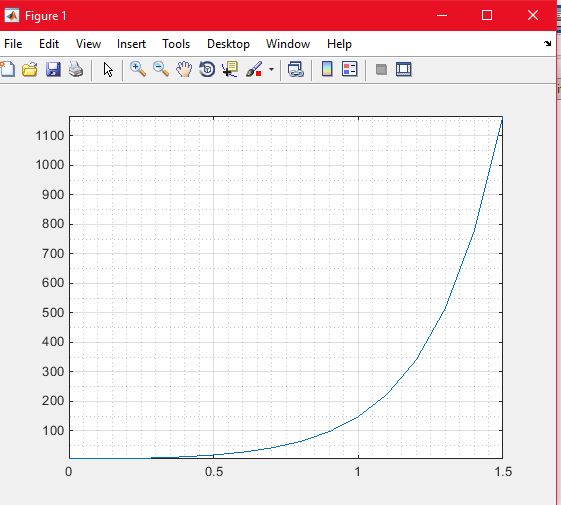 4b.)commandwindowclcsyms y(t) x(t)close allole1=diff(y,t)-2*x==exp(-2*t)ole2=diff(x,t)+y==exp(-t)ole=[ole1,ole2]goons=[y(0)==0,x(0)==0][yeq xeq]=dsolve(lamps,goons)fplot(yeq)hold onfplot(xeq)grid ongrid minorOUTPUT: TOGETHER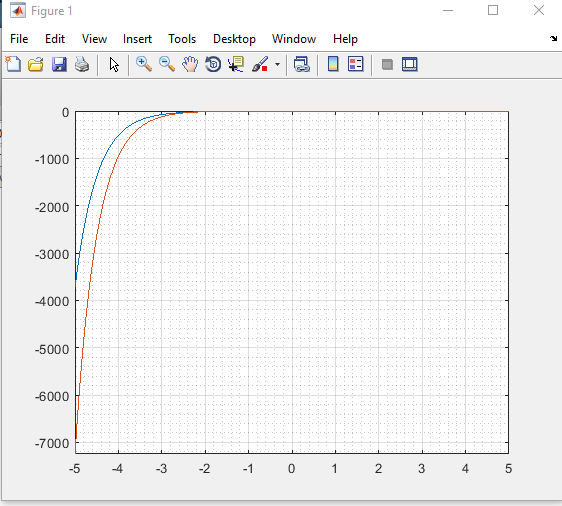 4bii) Separatelycommandwindowclcclearsyms y(t) x(t)close allole1=diff(y,t)-2*x==exp(-2*t)ole2=diff(x,t)+y==exp(-t)ole=[ole1,ole2]goons=[y(0)==0,x(0)==0][yeq xeq]=dsolve(lamps,goons)figure(1)fplot(yeq)grid ongrid minorfigure(2)fplot(xeq)grid ongrid minorCommandwindowclearClcsyms w t k aole=k*exp(-a*t)*sin(5*w*t)*cos(3*w*t)ak=laplace(lamps)aks=simplify(ijiga)commandwindowclearclcsyms sak=ilaplace((pi/(s^2)+(15*pi*s)+(24*pi^3))aks=simplify(ijiga)